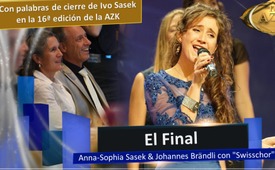 16. AZK: ♫ El Final ♫ – Anna-Sophia Sasek & Johannes Brändli con "Swisschor"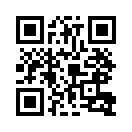 Esta canción proclama un mensaje alegre: el final será bueno y si aún no lo es, todavía no es el final. Pero nadie puede mantener esta fe solo. Sólo juntos, como un solo corazón y una sola alma, se mantiene nuestra confianza.Ya de pequeña

Tenía esta fe en lo más profundo de mi ser:

Todo saldrá bien. ¡Una confianza!

No sólo gafas de color de rosa,

no, vi la maldad en el mundo y aún así lo supe:

¡Nunca se mantendrá toda la injusticia!

La luz siempre hace desaparecer la oscuridad.

El final, será bueno.

El final, será bueno.

Y si no es bueno todavía,

no es el fin.

¡Porque el final, el final, es bueno!

Injusticia, mentiras y engaños y planes malvados

llenan el mundo, se multiplican día a día.

La esperanza se hunde...

y la tentación susurra más fuerte:

Vamos, deja de luchar por tanto tiempo,

¡no tiene sentido!

Pero entonces una luz parpadea dentro de mí.

Y a pesar de todo, aquí hay confianza:

El final, será bueno.

El final, será bueno.

Y si no es bueno todavía,

no es el fin.

¡Porque el final, el final, es bueno!

Realmente no puedo lograr

nada por mi cuenta.

Toda mi esperanza, mi fe

no se mantendrá sola.

Pero unos con otros, como un solo corazón,

Un alma así será.

Porque nuestra confianza sigue siendo total,

¡cuando vemos juntos!

El final

será bueno.

El final, será bueno.

Y si no es bueno todavía,

no es el fin.

¡Porque el final, el final, será bueno!

El final, será bueno.

El final, será bueno.

Y si no es bueno todavía,

no es el fin.

¡Porque el final, el final, será bueno!

¡Porque el final, el final será bueno!

¡Muchas gracias!

Muchas gracias, choro de Suiza,

muchas gracias Regina, Johannnes.

Has cantado muy bien.

Se pretende que sea una declaración final,

El final será bueno, y si no es bueno, no es el fin,

vamos a seguir con eso, ¿no?

Bien.

¡Me alegro, que estuvieron aquí!

Muchas gracias otra vez de mi parte

a mi familia, a nuestros equipos,

gracias a los oradores, estuvieron maravillosos.

Ha sido un placer estar con vosotros,

uno podría seguir durante mucho tiempo.

Simplemente otra vez,

vuelvan a casa sanos y salvos, gracias por estar aquí

gracias por ayudar, por invertir en este hermoso día.

Os queremos con todo nuestro corazón,

queremos recorrer este camino con vosotros

y seguir juntos esta misión.

¡Fuera apóstoles, vayan ahora!

¡Adios!de as.Fuentes:https://www.anti-zensur.info/azk16/dasendeEsto también podría interesarle:---Kla.TV – Las otras noticias ... libre – independiente – no censurada ...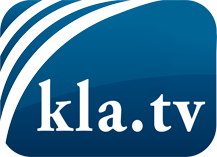 lo que los medios de comunicación no deberían omitir ...poco escuchado – del pueblo para el pueblo ...cada viernes emisiones a las 19:45 horas en www.kla.tv/es¡Vale la pena seguir adelante!Para obtener una suscripción gratuita con noticias mensuales
por correo electrónico, suscríbase a: www.kla.tv/abo-esAviso de seguridad:Lamentablemente, las voces discrepantes siguen siendo censuradas y reprimidas. Mientras no informemos según los intereses e ideologías de la prensa del sistema, debemos esperar siempre que se busquen pretextos para bloquear o perjudicar a Kla.TV.Por lo tanto, ¡conéctese hoy con independencia de Internet!
Haga clic aquí: www.kla.tv/vernetzung&lang=esLicencia:    Licencia Creative Commons con atribución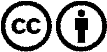 ¡Se desea la distribución y reprocesamiento con atribución! Sin embargo, el material no puede presentarse fuera de contexto.
Con las instituciones financiadas con dinero público está prohibido el uso sin consulta.Las infracciones pueden ser perseguidas.